Депутаты  Совета сельского поселения самарский сельсовет муниципального района Хайбуллинский район Республики Башкортостане1. Бадретдинова  Разиля Шарифулловна  - избирательный округ № 12. Рощупкин  Владимир Анатольевич  - избирательный округ № 23. Султангужин  Баязит Латифович - избирательный округ № 34. Каримов Рафаэль  Фаритович -  избирательный округ № 5  5. Билалова  Альбина  Ражаповна  - избирательный округ №  6 6. Аптиков Булат Сахиуллович-  избирательный округ № 7  7. Давлетбаева  Айгуль Рищатовна -  избирательный округ № 8  8. Таймасов  Урал  Хурматович  - избирательный округ №  8 9. Таймасова  Файруза  Гумеровна  - избирательный округ №  8 БАШҠОРТОСТАН РЕСПУБЛИКАҺЫХӘЙБУЛЛА РАЙОНЫМУНИЦИПАЛЬ РАЙОНЫНЫҢҺАМАР АУЫЛ СОВЕТЫАУЫЛ БИЛӘМӘҺЕСОВЕТЫ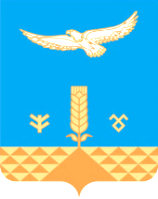 СОВЕТСЕЛЬСКОГО ПОСЕЛЕНИЯ САМАРСКИЙ СЕЛЬСОВЕТ МУНИЦИПАЛЬНОГО РАЙОНА ХАЙБУЛЛИНСКИЙ РАЙОН РЕСПУБЛИКИ БАШКОРТОСТАН